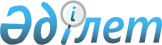 Об утверждении минимальных социальных стандартов в сфере здравоохраненияПриказ Министра здравоохранения Республики Казахстан от 2 апреля 2021 года № ҚР ДСМ-26. Зарегистрирован в Министерстве юстиции Республики Казахстан 5 апреля 2021 года № 22482
      В соответствии с подпунктом 3) статьи 9 Закона Республики Казахстан от 19 мая 2015 года "О минимальных социальных стандартах и их гарантиях" ПРИКАЗЫВАЮ:
      1. Утвердить:
      1) минимальный социальный стандарт "Гарантированный объем бесплатной медицинской помощи" согласно приложению 1 к настоящему приказу;
      2) минимальный социальный стандарт "Обеспечение доступности услуг здравоохранения населению" согласно приложению 2 к настоящему приказу.
      2. Департаменту организации медицинской помощи Министерства здравоохранения Республики Казахстан в установленном законодательством порядке обеспечить:
      1) государственную регистрацию настоящего приказа в Министерстве юстиции Республики Казахстан;
      2) размещение настоящего приказа на интернет-ресурсе Министерства здравоохранения Республики Казахстан после его официального опубликования;
      3) в течение десяти рабочих дней после государственной регистрации настоящего приказа в Министерстве юстиции Республики Казахстан представление в Юридический департамент Министерства здравоохранения Республики Казахстан сведений об исполнении мероприятий, предусмотренных подпунктами 1) и 2) настоящего пункта.
      3. Контроль за исполнением настоящего приказа возложить на курирующего вице-министра здравоохранения Республики Казахстан.
      4. Настоящий приказ вводится в действие по истечении десяти календарных дней после дня его первого официального опубликования. Минимальный социальный стандарт "Гарантированный объем бесплатной медицинской помощи"
      1. Наименование центрального государственного органа, разрабатывающего и утверждающего минимальный социальный стандарт:
      Министерство здравоохранения Республики Казахстан.
      2. Перечень законов, на основании которых действует минимальный социальный стандарт:
      1) Конституция Республики Казахстан;
      2) Кодекс Республики Казахстан от 7 июля 2020 года "О здоровье народа и системе здравоохранения" (далее – Кодекс);
      3) Закон Республики Казахстан от 19 мая 2015 года "О минимальных социальных стандартах и их гарантиях".
      3. Цель минимального социального стандарта:
      минимальный социальный стандарт "Гарантированный объем бесплатной медицинской помощи" определяет объем услуг, предоставляемых гражданам Республики Казахстан, кандасам, беженцам, иностранцам и лицам без гражданства, постоянно проживающим на территории Республики Казахстан, за счет бюджетных средств, включает профилактические, диагностические и лечебные медицинские услуги, обладающие наибольшей доказанной эффективностью, а также лекарственное обеспечение.
      Иностранцы и лица без гражданства, временно пребывающие в Республике Казахстан, лица, ищущие убежище, имеют право на получение гарантированного объема бесплатной медицинской помощи при заболеваниях, представляющих опасность для окружающих, по перечню и в объеме, определяемых уполномоченным органом, если иное не предусмотрено законами Республики Казахстан или международными договорами, ратифицированными Республикой Казахстан.
      4. Нормы и нормативы минимального социального стандарта "Гарантированный объем бесплатной медицинской помощи" указаны в приложении к настоящему минимальному социальному стандарту. Нормы и нормативы минимального социального стандарта "Гарантированный объем бесплатной медицинской помощи" Минимальный социальный стандарт "Обеспечение доступности услуг здравоохранения населению"
      1. Наименование центрального государственного органа, разрабатывающего и утверждающего минимальный социальный стандарт:
      Министерство здравоохранения Республики Казахстан.
      2. Перечень законов, на основании которых действует минимальный социальный стандарт:
      1) Конституция Республики Казахстан;
      2) Кодекс Республики Казахстан от 7 июля 2020 года "О здоровье народа и системе здравоохранения" (далее - Кодекс);
      3) Закон Республики Казахстан от 19 мая 2015 года "О минимальных социальных стандартах и их гарантиях".
      3. Цель минимального социального стандарта:
      минимальный социальный стандарт "Обеспечение доступности услуг здравоохранения населению" определяет минимальный норматив организации сети медицинских организаций для обеспечения гарантированного объема бесплатной медицинской помощи, предоставляемой за счет бюджетных средств.
      4. Нормы и нормативы минимального социального стандарта "Обеспечение доступности услуг здравоохранения населению" указаны в приложении к настоящему минимальному социальному стандарту. Нормы и нормативы минимального социального стандарта "Обеспечение доступности услуг здравоохранения населению"
					© 2012. РГП на ПХВ «Институт законодательства и правовой информации Республики Казахстан» Министерства юстиции Республики Казахстан
				
      Министр здравоохранения 
Республики Казахстан 

А. Цой
Приложение к приказу
Министр здравоохранения
Республики Казахстан
от 2 апреля 2021 года № ҚР ДСМ-26Приложение к
Минимальному социальному стандарту
"Гарантированный объем 
бесплатной медицинской помощи"
Наименование нормы/норматива
Нормативный правовой акт, регулирующий норму/норматив
Категории лиц, имеющих право на минимальный социальный стандарт по нормам/нормативам
Размер нормы/норматива
Гарантированный объем бесплатной медицинской помощи 
Статья 196 Кодекса 
Граждане Республики Казахстан, кандасы, беженцы, иностранцы и лица без гражданства, постоянно проживающие на территории Республики Казахстан.

Иностранцы и лица без гражданства, временно пребывающие в Республике Казахстан, лица, ищущие убежище, имеют право на получение гарантированного объема бесплатной медицинской помощи при заболеваниях, представляющих опасность для окружающих, по перечню и в объеме, определяемых уполномоченным органом, если иное не предусмотрено законами Республики Казахстан или международными договорами, ратифицированными Республикой Казахстан. 
Гарантированный объем бесплатной медицинской помощи определяется в соответствии с постановлением Правительства Республики Казахстан от 16 октября 2020 года № 672 "Об утверждении перечня гарантированного объема бесплатной медицинской помощи и признании утратившими силу некоторых решений Правительства Республики Казахстан" (САПП Республики Казахстан 2020г., №47-48, ст. 328).Приложение 2 к приказуПриложение к
Минимальному социальному стандарту
"Обеспечение доступности услуг 
здравоохранения населению"
Наименование нормы/норматива
Нормативный правовой акт, регулирующий норму/норматив
Категории лиц, имеющих право на минимальный социальный стандарт по нормам/нормативам
Размер нормы/норматива
Обеспечение доступности услуг здравоохранения населению
Статья 68 Кодекса 
Граждане Республики Казахстан, кандасы, беженцы, иностранцы и лица без гражданства, постоянно проживающие на территории Республики Казахстан
Обеспечение доступности услуг здравоохранения населению определяется в соответствии с приказом Министра здравоохранения Республики Казахстан от 15 октября 2020 года № ҚР ДСМ-133/2020 "Об утверждении государственного норматива сети организаций здравоохранения" (зарегистрирован в Реестре государственной регистрации нормативных правовых актов под № 21452).